(USE CAPITAL LETTERS)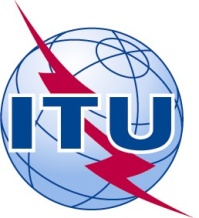 High Level Forum on Digital InclusionKhartoum - Sudan, 27 September 2018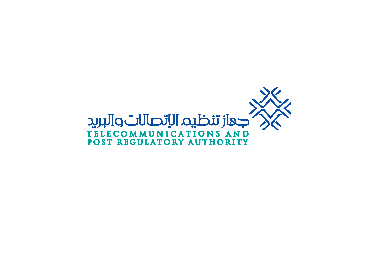 HOTEL RESERVATION FORM(to be submitted before 20 September 2018)1.	 Mr. / Mrs.						(Family name)	(First name)2. Country :3. Address :4. Tel.:__________________ Fax:  	__________________	 E-mail : 	5. Specify name of hotel  ______	    Hotel Fax No. ______	    Booking of a single room    Booking of a double room    from 	 to 	    for 	nights6. Arrival Date :	Day: _____________	             Time : _________________ 	Flight No. : ________________7. Departure date :		Day : ____________	Time : _________________ 	Flight No. : _______________	Date :			Signature :		To be returned before 20/09/2018,	to:		cc:the hotel choosenEng. Aryg Mohammed AhmedInternational Relations Officer,  TPRA - SudanMob :  +249 912 973 291Fax   : +249 183 562 356E-mail: aryg@tpra.gov.sd